 上海师范大学专业学位论文评议表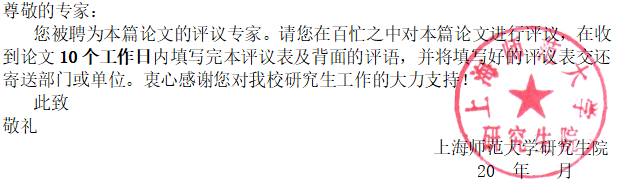 农业硕士（推广项目技术与效益分析类）评      语评价要求：（1）请对照评价指标体系，全面评价论文，并指出存在的问题及建议。（2）对于单项指标或总分未达标的论文，请列举出存在的具体问题和值得商榷之处，或直接给出修改意见。（3）若违反学术道德规定，请具体指出。年   月   日学    号姓    名专业学位名称专业学位名称农业（推广）硕士农业（推广）硕士论文题目您对论文内容及领域熟悉程度（打√）：熟悉      一般     不熟悉您对论文内容及领域熟悉程度（打√）：熟悉      一般     不熟悉您对论文内容及领域熟悉程度（打√）：熟悉      一般     不熟悉您对论文内容及领域熟悉程度（打√）：熟悉      一般     不熟悉您对论文内容及领域熟悉程度（打√）：熟悉      一般     不熟悉您对论文内容及领域熟悉程度（打√）：熟悉      一般     不熟悉您对论文内容及领域熟悉程度（打√）：熟悉      一般     不熟悉您对论文内容及领域熟悉程度（打√）：熟悉      一般     不熟悉是否指导过专业学位研究生（打√）：    是       否是否指导过专业学位研究生（打√）：    是       否是否指导过专业学位研究生（打√）：    是       否是否指导过专业学位研究生（打√）：    是       否是否指导过专业学位研究生（打√）：    是       否是否指导过专业学位研究生（打√）：    是       否是否指导过专业学位研究生（打√）：    是       否是否指导过专业学位研究生（打√）：    是       否评价指标评价要素评价要素评价要素评价要素权重权重得分（百分制）选题选题背景和目的明确，来源于农业技术研究开发、推广应用，农业管理、农民和农村发展中的实际问题；系所属领域的研究范畴；选题具有一定的研究价值和研究意义。选题背景和目的明确，来源于农业技术研究开发、推广应用，农业管理、农民和农村发展中的实际问题；系所属领域的研究范畴；选题具有一定的研究价值和研究意义。选题背景和目的明确，来源于农业技术研究开发、推广应用，农业管理、农民和农村发展中的实际问题；系所属领域的研究范畴；选题具有一定的研究价值和研究意义。选题背景和目的明确，来源于农业技术研究开发、推广应用，农业管理、农民和农村发展中的实际问题；系所属领域的研究范畴；选题具有一定的研究价值和研究意义。15%15%应用性研究思路清晰，方案设计可行；资料与数据分析科学、准确；结论或结果分析符合科学要求；工作具有一定难度，工作量饱满；研究成果创造了较大的经济、社会或生态效益，或具有相当的潜在应用价值。研究思路清晰，方案设计可行；资料与数据分析科学、准确；结论或结果分析符合科学要求；工作具有一定难度，工作量饱满；研究成果创造了较大的经济、社会或生态效益，或具有相当的潜在应用价值。研究思路清晰，方案设计可行；资料与数据分析科学、准确；结论或结果分析符合科学要求；工作具有一定难度，工作量饱满；研究成果创造了较大的经济、社会或生态效益，或具有相当的潜在应用价值。研究思路清晰，方案设计可行；资料与数据分析科学、准确；结论或结果分析符合科学要求；工作具有一定难度，工作量饱满；研究成果创造了较大的经济、社会或生态效益，或具有相当的潜在应用价值。45%45%专业性掌握所要研究问题的国内外研究现状，文献资料全面，总结归纳客观、正确；对本领域的基础知识和理论知识掌握扎实；能够综合运用科学理论、方法和技术手段解决所研究的问题。掌握所要研究问题的国内外研究现状，文献资料全面，总结归纳客观、正确；对本领域的基础知识和理论知识掌握扎实；能够综合运用科学理论、方法和技术手段解决所研究的问题。掌握所要研究问题的国内外研究现状，文献资料全面，总结归纳客观、正确；对本领域的基础知识和理论知识掌握扎实；能够综合运用科学理论、方法和技术手段解决所研究的问题。掌握所要研究问题的国内外研究现状，文献资料全面，总结归纳客观、正确；对本领域的基础知识和理论知识掌握扎实；能够综合运用科学理论、方法和技术手段解决所研究的问题。20%20%创新性运用新方法、新视角进行探索研究；研究结果提出新思路或新见解。运用新方法、新视角进行探索研究；研究结果提出新思路或新见解。运用新方法、新视角进行探索研究；研究结果提出新思路或新见解。运用新方法、新视角进行探索研究；研究结果提出新思路或新见解。10%10%规范性论文写作规范，文笔流畅；条理清晰，逻辑性强；文献引证规范。论文写作规范，文笔流畅；条理清晰，逻辑性强；文献引证规范。论文写作规范，文笔流畅；条理清晰，逻辑性强；文献引证规范。论文写作规范，文笔流畅；条理清晰，逻辑性强；文献引证规范。10%10%注1：评价等级分为优秀、良好、合格、不合格四种。优秀:≥90；良好:89-75；合格：74-60；不合格：＜60。综合得分为各单项指标的加权平均。注1：评价等级分为优秀、良好、合格、不合格四种。优秀:≥90；良好:89-75；合格：74-60；不合格：＜60。综合得分为各单项指标的加权平均。注1：评价等级分为优秀、良好、合格、不合格四种。优秀:≥90；良好:89-75；合格：74-60；不合格：＜60。综合得分为各单项指标的加权平均。注1：评价等级分为优秀、良好、合格、不合格四种。优秀:≥90；良好:89-75；合格：74-60；不合格：＜60。综合得分为各单项指标的加权平均。注1：评价等级分为优秀、良好、合格、不合格四种。优秀:≥90；良好:89-75；合格：74-60；不合格：＜60。综合得分为各单项指标的加权平均。综合得分（百分制）综合得分（百分制）注1：评价等级分为优秀、良好、合格、不合格四种。优秀:≥90；良好:89-75；合格：74-60；不合格：＜60。综合得分为各单项指标的加权平均。注1：评价等级分为优秀、良好、合格、不合格四种。优秀:≥90；良好:89-75；合格：74-60；不合格：＜60。综合得分为各单项指标的加权平均。注1：评价等级分为优秀、良好、合格、不合格四种。优秀:≥90；良好:89-75；合格：74-60；不合格：＜60。综合得分为各单项指标的加权平均。注1：评价等级分为优秀、良好、合格、不合格四种。优秀:≥90；良好:89-75；合格：74-60；不合格：＜60。综合得分为各单项指标的加权平均。注1：评价等级分为优秀、良好、合格、不合格四种。优秀:≥90；良好:89-75；合格：74-60；不合格：＜60。综合得分为各单项指标的加权平均。评价等级评价等级注2：“异议”是指具有下列情况之一：①任一项评价指标得分低于60分，或论文总分低于60分（即评价等级为“不合格”；②违反学术道德规定。若论文“异议”，必须在评语中明确指出所存在的问题。注2：“异议”是指具有下列情况之一：①任一项评价指标得分低于60分，或论文总分低于60分（即评价等级为“不合格”；②违反学术道德规定。若论文“异议”，必须在评语中明确指出所存在的问题。注2：“异议”是指具有下列情况之一：①任一项评价指标得分低于60分，或论文总分低于60分（即评价等级为“不合格”；②违反学术道德规定。若论文“异议”，必须在评语中明确指出所存在的问题。注2：“异议”是指具有下列情况之一：①任一项评价指标得分低于60分，或论文总分低于60分（即评价等级为“不合格”；②违反学术道德规定。若论文“异议”，必须在评语中明确指出所存在的问题。注2：“异议”是指具有下列情况之一：①任一项评价指标得分低于60分，或论文总分低于60分（即评价等级为“不合格”；②违反学术道德规定。若论文“异议”，必须在评语中明确指出所存在的问题。是否异议是否异议   是   否评审专家信息评审专家信息评审专家信息评审专家信息评审专家信息评审专家信息专业技术职    务学科领域  博导  硕导工作单位身份证号联系电话手    机通讯地址邮  编E-mail专家签名